Александр ВолодарскийКиев, тел. +380503315398,  мэйл:  aevlod1954@gmail.comЛЕНА НЕ ПРИШЛА ДОМОЙ(Комедия в двух исчезновениях) Не возражаю, если кто-то захочет поставить лишь одно исчезновение из двух предложенных – получится хорошая «одноактовка» (Прим. автора)                                            ИСЧЕЗНОВЕНИЕ ПЕРВОЕДействующие лица:Она (Аня) – средних летОН (Саша) – средних летМАМА (Татьяна Сергеевна, мать Ани) – «пожилых» летЛЕНА (дочь Ани и Саши) –  «молодых» лет.Темная сцена. Спальня обычная. Он спит  на разложенном диване.  Входит Она, садится на край дивана. В темноте это едва видно.Она.  Саш! Саша! (Громче) Саш!Он (просыпаясь). А!? Неужели нельзя лечь тихо, и меня не будить.Она. Саша! Он. Ну что тебе?Она. Уже два часа ночи. Лена не пришла домой.Он. Что?Она. Лена не вернулась домой!Он. А где она?Она. Я знаю, где ее нет. Ее нет дома, ты это понимаешь? Проснись, наконец! Он. Да проснулся я, проснулся! Который час?Она.  Я сказала - два ночи! Твоя дочь не  вернулась домой!Он. Аня, не кричи, я – не глухой. Твоя дочь тоже не вернулась домой. Посмотри, может, она отправила СМСку, где она.Она. Я смотрела – ничего нет. Звонила – она не берет трубку. Он. Посмотри вайбер, вотсап. Я тоже посмотрю.В темноте включаются два мобильника. Он. Ни черта нету! Аня, я тебе давно говорил – она должна жить отдельно. Ей двадцать четыре года. Ее нужно отселять!Она. Интересно. Ты нашел деньги, и мы можем купить ей квартиру?Он.  Нет, но у нас есть твоя мама.Высвечивается  Мама на стуле в углу сцены. Она держит в руках журнал с кроссвордами и авторучку.Она. Да, у нас есть моя мама. Он. Я и говорю – есть твоя мама!Она. И что с того, что есть моя мама? Я должна ее убить и поселить в ее квартире Лену?!Рука из-за кулис бьет Маму по башке битой. Мама оседает.Он. Не передергивай, Аня! Я этого не говорил. Мама оживает. Спокойно садится на то же место. Продолжает разгадывать кроссворд.Она. Нет, дорогой,  в том-то и дело, что именно это ты и сказал!Мама  снова получает по голове битой и падает.Он. Глупости! Я этого не говорил!Мама оживает. Садится на то же место. Снова у нее в руках журнал с кроссвордами.Она. Нет, ты это сказал. Это! Мама получает по голове битой несколько раз и падает.Мама. «Спортивный снаряд, которым игроки в некоторых спортивных играх пытаются отбить поданный мяч», четыре буквы, первая «б»... Бита!Мама записывает ответ и  уползает за кулисы.Он. Послушай! Я имел в виду совершенно другое! Я говорил, что мы могли бы взять твою маму к себе, пусть она разгадывает свои кроссворды у нас, а  в ее квартиру – поселить Лену. Вот – что я говорил! Только и всего…Ой, кто это здесь?Он включает свет, и та же Мама уже лежит или сидит между ними в кровати и разгадывает кроссворд.Мама. «Внезапная высадка на занятую противником территорию». Пять букв, первая «д». Десант!Она (отодвигаясь от Мамы, которая записывает ответ). Нет! Я - против! Ты – целыми днями в делах, а мне с ней толкись.  Она, конечно, моя мать, но я – против! Мама. Тьфу, черт! Что вам пусто было! Не даете  спокойно кроссворд разгадать.Мама встает, плюет в сердцах в сторону кровати и уходит.Она (роясь в телефоне). Слава богу! Я нашла смску в вотсапе.  Как я ее сразу не заметила?!Он. Читай, не томи!Она. «Я у Тани. У нее и заночую».Он. Наконец-то! Что за Таня?Она. Фу! Просто гора с плеч! Главное, она дома и в тепле.Он. И тебе, значит,  все равно, возле кого она в тепле? Как же вы, женщины, не разборчивы в связях!Она. Я?Он. Ну не я же!.. Признайся, ты никогда глубоко не интересовалась  ее делами! Все делала казенно, будто из-под палки. Одним словом,  тянула лямку  родительского долга.Она. Я?! Я?!! Да я работу бросила, чтобы воспитывать твою дочь! Я делала с ней уроки, водила на музыку, теннис. А по врачам? Скольких врачей я обошла, когда у нее были проблемы с поджелудочной. По-моему, я сама стала врачом.Он. Вот именно! Ты была для Лены кем угодно: врачом,  тренером, преподом музыки, математики, но никогда не была настоящей матерью!Она. Я - не была?! И это говоришь мне ты?! В таком случае - да, я не была настоящей матерью, а знаешь, почему?! Потому что по совместительству мне приходилось быть еще и отцом! Такое раздвоение личности! Тебя же никогда дома не было. Он. Было трудное время, Аня! Я зарабатывал деньги.Она. Какие деньги,  Саша, если мы не можем купить Лене квартиру!Он.  Зато у нас есть твоя мама!Выглядывает Мама.Мама. Опять, мама?!Она. Стоп! Мы пошли  по кругу!  Про маму я больше слышать не хочу!Мама. Ничего, вы обо мне еще услышите!Мама исчезает.Он. Ладно, проехали... (Зевает) Аня, скажи, ты что,  не могла сразу внимательно в телефоне посмотреть. И как я теперь засну?Она. Ты? Как обычно - крепко и сразу... А  вот я…Он. Ты?! Кто же тебе мешал лечь со мной, как люди. Было  уже начало двенадцатого, когда я громко объявил: «Я иду спать. Кто со мной?» Ты промолчала и  не оставила мне выбора. Поэтому я лег один.Она. Очень остроумно! Но я не могу ложиться так рано.  Ты прекрасно знаешь: я – сова. У меня в это время как раз самый прилив сил! Тем более,  я сегодня немного поспала днем.Он. Выспавшаяся после обеда сова  - к ночи представляет смертельную опасность.  Жаль, узнал я об этом слишком поздно. Моя  воля – я бы браки между совами и жаворонками  вообще запретил законом. Потому что жить невозможно! И непонятно, какой в результате гибрид может родиться…Она. Если ты имеешь в виду нашу дочь, то она, к сожалению, не гибрид, а вся в тебя!Он. Неправда! Я, когда не ночую дома, всегда звоню!Он понимает, что ляпнул не то, но пытается не показать вида. Она.  Вот как!..  С этого места, дорогой, пожалуйста, поподробнее…Он. Я имею в виду, когда я в командировке – то  всегда звоню…Кстати,  это именно совы подбрасывают свои яйца другим птицам!Она. Не совы, а кукушки!Он. Какая разница!.. А ты знаешь, как называется помесь совы и кукушки? Только что придумал  - совок!Она.  Так ты у нас реально остроумный, какая новость!.. Ладно, не возникай - спи. Слава богу, Лена нашлась.  (Нагибается и достает из-под кровати мужские носки или со стула мужскую рубашку) Теперь я пойду и поставлю стирку. Это – уже грязное?Он.  Стирку?! Нет! Ни в коем случае! (Вырывает у нее свои носки или рубашку) Это – чистое, я только перед сном впервые надел.Она.  Саша, в чем дело?Он. Я тебя умоляю - не ставь стирку! Я не могу слышать этот лязг!Она. Какой лязг?Он. А ты не знаешь какой? Ты отлично знаешь – какой. Эта проклятая итальянская машина в режиме выкручивания скачет, будто кобыла в падучей!.. Как же было хорошо раньше, когда женщины ходили стирать белье на речку или на пруд.Она. Не выдумывай, у нас нет пруда!  (отбирает носки или рубашку) И столько, сколько вы с Леной пачкаете, я бы туда не дотащила… Не переживай. Я закрою двери в ванную, тебе ничего слышно не будет. Спи! А я планировала сегодня еще пропылесосить гостиную.Он. Что?! Ты с ума сошла! Пылесос и стиралку я точно не выдержу!Она (придвигаясь). А секс?Он (оживляясь). Какой секс?Она (игриво). Такой  - секс! Четыре буквы, первая «с». Секс...Он. С тобой?Она. Ну не со стиралкой же?Он. Секс я, пожалуй, выдержу.Она (отодвигаясь). Щас! Какой секс в два часа ночи?! Я пошутила, я тоже остроумная. Все,  не ной! Я закрою дверь в спальню. А ты - спи! Тебе утром на работу... И не подсовывай под себя все одеяло. Ты пока еще спишь не один. Я скоро приду. Пока!.. Саша, а ты точно не знаешь, что это за Таня? Вспомни, Лена с тобой чаще делится.Он.  Чаще… Последний раз она делилась со мной, когда еще в школе училась. (женским голосом) «Папа, я познакомилась с парнем, он - такой умный! Такой эрудированный!» Я спрашиваю: «Это ты с ним все время по телефону трепешься?» Она отвечает: « Да, папа! Ты думаешь, это легко! Чтобы быть на уровне, у меня - в одной руке трубка, а  в другой - мышка от ноута, на котором открыт «Гугл»»… Я думал, ты знаешь, что это за Таня…Она. Может, Таня – это зашифрованный Ваня? Или  Даня, или даже Саня… Все может быть,  откуда я знаю. Она уже взрослая – я не могу все контролировать.Он. Ты мать, ты обязана знать. Вот что значит – рожать кесаревым. У тебя нет глубинной связи с плодом. И у твоей матери с тобой тоже!Снова выглядывает Мама.Мама. Что?! Это у меня нет глубинной связи с плодом? У меня?! У меня была передержка две недели, и я чуть не родила ее в такси, по дороге в роддом. Таксист умолял этого не делать, он только что купил новые чехлы на сиденья… Но я не делала кесарева. И кормила  Анечку грудью до полутора лет, чтобы у тебя была здоровая жена! И после всего этого ты…Она.  Мама, исчезни! Это он про меня.Мама недовольно исчезает.Она.  Это не ты сказал, что у меня нет глубинной связи с плодом! Я помню – это ляпнула идиотка-психолог, на встречу с которой ты меня приволок два раза: первый и последний!  Чтоб ей каждую ночь Фрейд в гробу снился!.. Саша! Нашему плоду – двадцать четыре года! О чем ты говоришь?! Она вышла из-под контроля. Сколько раз я просила ее: Леночка,  если ты уже все равно гуляешь – делай это возле банков, бизнес-центров – там сегодня самые интересные мужчины.Он. Любопытно, откуда у тебя такие сведения? Ты тоже там прогуливаешься?Она.  Да, регулярно только этим и занимаюсь!.. Сашуля, ты, по-моему, хотел спать?Он. Я и сейчас хочу. В два часа ночи – это нормально! Тебе не кажется?Она.  Хочешь - спи!  И молчи. До новых встреч в эфире!Посылает мужу воздушный поцелуй, уходит.  Затемнение. Слышен отдаленный шум пылесоса, затем лязг стиральной машины. Ночь. Светает. Утро. Он и Она – спят под одеялом. Входит Мама. С чемоданом. Мама. Доброе утро! Вы еще спите?Он и Она просыпаются. Оба – в шоке. Она. Мама! Почему ты здесь? Что-то случилось?Мама. Ничего не случилось. Я буду у вас жить. Он. Что? У нас?! Почему у нас? У вас же  есть своя квартира. Мама. Там сейчас другие люди живут.Она. Мама, какие люди? Тебя обманули? Он. Вашу квартиру захватили рейдеры? Что вы наделали? Говорите!Мама. Никто ее не захватил. Просто я решила немного пожить у вас.Он. У нас? Где - у нас?!Мама. В Лениной комнате. Он. В Ленинской комнате?!Мама. Ты плохо слышишь? В Лениной!Она. А Лена где будет жить?Мама. У меня. Вы смску получали. Напоминаю для особо забывчивых: меня зовут Татьяна Сергеевна. Для близких - Таня! А с Леной мы подруги.Она. Так Лена у тебя?!Мама. А вы с первого раза не поняли?  У  меня. Как бы я сюда зашла, если бы Лена не дала мне свои ключи.Он. А что она у вас собирается делать?Мама. Я же сказала – жить! Отдельно от вас. А я здесь  и с вами.  Все, я устала, мне надо с дороги отдохнуть!Мама выходит. Она встает.Она. Доволен?Он. Чем?Она. Ты же этого добивался! Он. Я добивался?Она. Но не я же! Поздравляю! Твоя дурацкая идея - материализовалась!Он. Господи, скажи: почему в суде, когда лишают свободы, говорят на какой срок, а когда в загсе лишают свободы – не говорят?! Блин, я опаздываю на работу!Она. И я!Оба вскакивают, убегают. Затемнение. Новый день. Гостиная. Мама накрывает на стол.  Вместе с едой и посудой, ставит  на стол бутылку вина. Из проигрывателя на тумбочке звучит какая-то известная мелодия. Предположим,  песня «Когда простым и нежным взором ласкаешь ты меня, мой друг». Мама напевает вместе с исполнителем. Входят Он и Она.Она (подходит, целует Маму). Мамуля, вот и мы. Привет!Он. Добрый вечер, Татьяна Сергеевна! Мама. Привет, привет! Молодцы, что нигде не задержались. Давайте ужинать, я все приготовила. Он(указывая на проигрыватель). А это что?Мама. А вы не знаете? Проигрыватель. Я взяла его у своей подруги. И пластинки взяла. Она. Такая чудесная музыка! Прямо хочется танцевать.Мама. Так в чем проблема? Александр, пригласите супругу на танец.Он. Сейчас. Я только должен по работе отправить пару писем. Мама. Господи, что случится с твоей работой, если ты отправишь их позже?! Обойдемся без тебя. Анечка, я приглашаю тебя сама!Мама подходит к дочери. Кивает, как кавалер, но Она уходит в сторону.Она. Мамуля, извини! Мне нужно  срочно нырнуть в фейсбук. Я - ненадолго!Он и Она выходят. Мама продолжает накрывать на стол. Пластинка заканчивается, мелодия смолкает. Он и Она появляются.Она. Я не смогла даже один лайк поставить. Нет интернета!Он. И у меня пропал! А мне нужно немедленно отправить письма.Она. Сколько раз я говорила тебе, откажись от этого «Видеокабеля»! Это не провайдер, а дерьмо! Полно же других!Он. А зачем ты мне говоришь, возьми сама и сделай! Откажись от этого провайдера, подключись к другому!  Почему все должен делать я?Она. А почему я?Он.  Потому что ты!Она. А ты что будешь делать?Он. Я - работаю!Она. А я что, по-твоему, не работаю! Ты – мужчина, или кто?Он. Я? Я знаю, кто я, а вот кто ты, если ты не знаешь, с кем живешь, я не знаю!Она.  Погоди! А может, просто  вай-фай не работает?Мама. Да.  Ваш вай-фай  - не работает.Она. Мама, ты знаешь, что такое вай-фай?! Он. Татьяна Сергеевна, а как вы догадались, что он не работает?Мама. Логически. Как он может работать, если я его отключила.Он. Что?! Зачем?  Кто вас просил?!Она. Мама, зачем ты это сделала?Мама. Надоело, что вы приходите с работы и утыкаетесь в эти свои, прости господи, вай-фаи. Сейчас – ужин, а потом мы будем вместе слушать Вивальди или смотреть кино.Он. Вы с ума сошли, Татьяна Сергеевна, или угорели в кухне от духовки?Мама. Ага! Значит, вам не нравится, когда вам диктуют, как жить?! Но вы же своей уже взрослой дочери диктовали. До восемнадцати лет – быть дома к двадцати двум! Потом диктовали, куда ходить, с кем дружить. Я говорила Лене – не слушай их!  А она – хорошая девочка - слушалась.  Всегда слушалась. Однажды она вернулась домой на полчаса позже, и вы помните, что вы сделали?  Вы не разговаривали с ней три дня! Она. Мы ее предупреждали, это было не первый раз!Мама. Ей было тогда тринадцать лет!  Всего тринадцать, а вы объявили ей бойкот. И она стала бояться сделать что-то, что вам не понравится.  Поэтому она окончила музыкальную школу, как просили вы, поступила в тот институт, который хотели вы! Даже прическу, она носила ту, что одобряли вы!Она. Она хотела выпрямлять волосы, а это их портит!Мама. А ей нравились прямые волосы! Вы слышите – прямые!Он (нетерпеливо). Это весь список наших преступлений?Мама. Нет, я не закончила! Потом Лена встретила Эдика. Но вы запретили ей встречаться с Эдиком, и она перестала с ним встречаться, хотя они нравились друг другу...Она. Мы не запретили, а не рекомендовали. Лена сама сказала, что Эдик любит выпить.Он. Сама сказала! Мы ее не пытали.Мама. Я тоже люблю выпить! (наливает себе из стоящей на столе бутылки вина полный фужер и осушает залпом) И что?!  Кто не любит?!  Но любит, не значит – пьет. А Эдик  - играл на фортепиано!Он. Эдик играл на фортепиано? Ну и что?! А ее следующий балбес Миша – играл на гитаре. Так у меня вопрос,  я его Лене задал и вам задаю:  мы хотим замуж или подбираем оркестр?Мама. «Замуж»?! С вами разве выйдешь замуж?! Вспомните, как вы пошли в театр. Лена пригласила к себе как раз того самого Мишу. Сказала, родители ушли. Какого же черта вы вернулись через полчаса?Она. Нам не понравился спектакль.Мама. Ну так погуляли бы вокруг театра! Он. Шел дождь.Мама. Дождь! Дождь прошел, а Миша до сих пор заикается, и оно у него не проходит!  Она. И что, теперь из-за этого он не может играть на гитаре?Мама.  Не знаю. Но вы понимаете, что из-за вас - у Лены комплексы? Женщина должна себя любить!Он. А-а, так это вы научили ее так любить себя, что она постоянно ездит на такси?Мама. Я!Она. У нее на это уходит вся ее зарплата!Мама. А у меня –  почти вся пенсия! И что с того?!  Красивой женщине - неприлично и опасно вечером ходить по улицам одной. Только такси!Он. А мы с вашей дочерью, между прочим, не ездим на такси. Довольствуемся маршрутками.Она. Да, мама, маршрутками! Хотя деньги у нас, в общем-то, есть. Недавно, на день рождения Лене надарили кучу денег. Я спросила: доченька, на что ты собираешься их потратить?  На мужчин –  ответила она,  не задумываясь.  На каких мужчин, испугалась  я?  Ясно на каких, рассмеялась она - на таксистов!  Как тебе это нравится?Мама. Мне это нравится! Ребенок не виноват, что таксисты – в основном, мужчины. И мне нравится, что она стала поступать так, как хочется ей, а не вам!Звонит смартфон в руках у Ани. Она принимает звонок. Она (в трубку, нежно). Алло, Леночка! Высвечивается  голова Лены с телефоном на том же стуле в углу сцены, где сидела Мама. Лена говорит и ест чипсы.Лена. Привет, мам! Ты звонила, у меня пять звонков пропущено. Извини.Она.  Ничего! Доченька, родная, как ты там? Без нас…Лена. Все хорошо, мама, не волнуйся.Она. Точно хорошо? Может, мы с папой приедем, поможем?..Лена. Не надо, мама! Я сама прекрасно со всем справляюсь.Она. Лена, а как ты питаешься, ты должна хорошо питаться. Или ты опять на диете и худеешь?Продолжая разговор, Она движется в сторону кулис.Лена. Нет, мама, я сейчас не худею. Я ем.Она. Ты должна есть овощи, фрукты, творог – помни про свой не очень здоровый желудок.Лена (засовывая в рот чипсы и разглядывая упаковку). Я помню, я так и делаю, мама. Как вы? Как бабуля?Она. У нас тоже все хорошо. Бабушка здесь, с нами, сейчас будем ужинать…Лена. А я вчера себе новый сарафан купила. Такой длинный, на бретелях.Она.  Молодец! Я всегда говорила – тебе надо носить платья, а не брюки. Ты же – девочка! Лена.  Мама, я хотела тебе сказать…Она. Да, скажи, а какого  он цвета? Тебе больше идут яркие тона… И потом, почему длинный? Открывай ноги, у тебя же красивые ноги. Слава богу, мои, а не папины кривые...Он растерянно смотрит на свои ноги, вытянув их. Мама тоже бросает взгляд на  его ноги. Она уходит с телефоном за кулисы.  «Гаснет» Лена.  До зрителя из продолжающегося, но стихающего разговора,  доносятся лишь обрывки слов и междометия. Мама (Саше). Это надолго. Ешь, все остывает… Он.  Я ем, спасибо, Татьяна Сергеевна.Мама поднимает  крышку кастрюли и отдает тп- линк  Саше.Мама. И вот ваш вай-фай… Подключить, или сами сообразите?Он. Сообразим… Как-нибудь…Затемнение. Новый день. Кухня.  Мама, Он, Она – все что-то нарезают, заправляют, готовят.Она. Саша, почисти мне луковицу?Он. Большую или маленькую?Она. Среднюю.Он (роясь в кульке с луком). Здесь нет средних. Только большие и маленькие.Она. Почисть две маленькие или одну большую.Он. Я не понимаю, какую ты считаешь маленькой, а какую большой?Она. Почисть уже какую-нибудь! Мне нужен лук!Он. Какой?Она. Любой!!Он. Так бы сразу и сказала... Сейчас…Он чистит лук.Мама (что-то перемешивая). Аня, чем заправить салат -  майонезом или оливковым маслом?Он. Я люблю с майонезом.Она. Ты – с майонезом, а другие, быть может, любят с маслом. Он. Заправляйте, чем хотите, и так, и так будет вкусно.Мама. Потом заправлю…  Вот,  дети, сегодня уже полгода как я живу у вас, и что - вам было очень плохо? Она. Да, мамуля, время бежит стремительно.Он. Ну, я бы так не сказал...Мама. Ты чем-то недоволен, зятек? Давай разберемся. По пунктам. Я не прихожу домой  поздно - раз, не треплюсь ночами по мобилке, мешая спать - два,  и, наконец, я не беру твою бритву, чтобы брить ноги и подмышки. Три! Оцени!Он. За бритву – отдельное спасибо! А то возьмешь новое лезвие, а на следующий день оно  уже тупое. Я бы того, кто выдумал делать эпиляцию, грохнул самолично!Мама. Зато ваша дочь, наконец-то, эти несколько месяцев пожила самостоятельно. Никто не мешал, не давил, не вмешивался, не опекал, не совал нос и не лез со своими советами!  Вы - выдержали!  И есть результат. Даже не верится, что моя внучка придет сегодня знакомить нас со своим мальчиком. Она столько жаловалась на неудачи в личной жизни. И вот,  наконец, у нашей Леночки – появился жених!  Какое счастье!Она. Какое это счастье – мы скоро  сами увидим. Хотя интересно, конечно - какой он из себя, сколько ему лет, как его зовут?Он. Какая разница, как его зовут? Боюсь, это имя нам придется запомнить по-любому.Мама. Ладно. Обещала Лене, но не могу сдержаться.  Леночка призналась мне, что его зовут Лев! И он немного похож на ее папу.Он (приосанившись). На меня?!  Ясное дело. На кого же еще! Это естественно - дочь неосознанно подбирает себе мужчину, похожего на ее отца. Поэтому ей и тяжело. Таких, как я, очень мало. Она (иронично). Да уж. Таких – мало. Но они, к сожалению,  встречаются… А Лев – мне нравится. Красивое имя - Лев! Если они поженятся, наш внук будет - Львович. Звучит!Он. Или  - Львовна. У нас была учительница по географии – Инга Львовна, у нее была огромная черная бородавка на переносице, как третий глаз. Мы называли ее нежно – Циклоп.Она. Ты это к чему сказал?Он. Просто, вспомнилось…  Инга Львовна  - была редкая дура... И все же интересно, этот Лев  - на каком инструменте он играет?Она. А тебе не все равно? Лучше иди, переоденься. Все-таки новый человек впервые в дом придет.Он. Переодеться?  Какой дресс-код на сегодняшний прием (изображает стили) : гламур, трэш, милитари, кэжуал? Звонок в дверь. 
Он. Не успел… Мама. Это – они!  Я открою. Будьте здесь!Она. Мама, я открою!Он. Я тоже могу открыть.Мама. Сидите! Лена просила, чтобы открыла я.Мама бежит открывать.Она.  Саша!  Прошу тебя! Ты только на мальчика, как ты любишь,  сразу не нападай. «Где вы учитесь?» « Кем вы работаете?» « Что будете пить?» По ходу действия все  узнаем.Он.  Конечно,  узнаем, куда денемся…Входят Мама и Лена в длинном сарафане на бретелях. У Лены на руках – ребенок в одеяльце с синим бантом. Пауза. Все, кроме Лены, в оцепенении.Лена. Знакомьтесь. Это – Лев…Пауза. Ребенок начинает плакать.Лена. Он хочет пить…Она (автоматически). Пить… Он. Пить…Лена. Он хочет пить... Но Эдик здесь ни при чем…Затемнение. Спальня обычная. Повторение первой сцены. Только герои стали старше. Он спит  в  кровати.  Входит Она, садится на край кровати. В темноте это едва видно.Она.  Саш! Саша! (Громче) Саш!Он (просыпаясь). А!? Неужели нельзя лечь тихо, и меня не будить.Она. Саша! Он. Ну что тебе?Она. Уже два часа ночи. Он.  Два час ночи, и ты, наконец, ложишься спать?Она. Я не могу лечь спать!Он. Почему?  У тебя снова прилив сил? Она. Отлив сил. Лева не пришел домой! Он. Что?!Она. Лева не вернулся домой!Он.  Аня, не кричи, я – не глухой. Ты помнишь, сколько Леве лет?Она.  Помню  - ему исполнилось восемнадцать.  Значит, он начал раньше, чем Лена... Он. А я давно говорил – он должен жить отдельно. Его нужно отселять!Она. Интересно. Ты нашел деньги, и мы можем купить ему квартиру?Он.  Нет, но у него есть его  мать и отец, пусть они думают.Она. Лена с Мишей уехали отдыхать и доверили Леву нам.Саша поднимается и крепко обнимает Аню.Он. Слушай, сова, вот, что я тебе скажу. Никуда наш Лева не денется. И, вообще, хватит о них волноваться. Они все уже взрослые. И они все когда-нибудь не возвращаются домой. Круговорот невозвращений в природе!Она. Да. Я это понимаю...Он. Зато тебя давно любит и всегда возвращается домой один счастливый жаворонок!.. И вот что я понял, птичка моя. Удачно  жениться  - это жениться на женщине с ангельским терпением... И всю жизнь - терпеть!Она. И терпи.Он. И терплю!Он и она обнимаются. Шаркая, входит Мама с журналом кроссвордов в руке. Мама. Я разгадывала кроссворды,  и вдруг вспомнила, что Лева не вернулся домой. Поэтому я хотела спросить, вы не знаете, где Лева?Он, Она, а за ними и Мама начинают смеяться…Конец первого исчезновения.ИСЧЕЗНОВЕНИЕ ВТОРОЕДействующие лица:Саша – девушка,  22 года.Аня – сестра Саши, 18 лет.Лена – мама Ани и Саши, 43 года.Йоси – 44 года.Игорь - 40 лет. А, может, 45 или 50.Патологоанатом, Мужчина, Турок – актер, исполняющий роль Игоря. Темная сцена. Однокомнатная квартира. Саша спит на разложенном диване в гостиной.  Входит Аня, садится на край дивана. В темноте это едва видно.Аня.  Саш! Саша! (Громче) Саш!Саша (просыпаясь). А!? Неужели нельзя лечь тихо, и меня не будить.Аня. Саша! Саша. Ну что тебе?Аня. Уже два часа ночи. Лена не пришла домой.Саша. Что?Аня. Лена не вернулась домой!Саша. А где она?Аня. Я знаю, где ее нет. Ее нет дома, ты это понимаешь? Проснись, наконец! Саша. Да проснулась я, проснулась! Который час?Аня.  Я сказала - два ночи! Лена не вернулась домой!Саша. Аня, не кричи, я – не глухая. И что у тебя за идиотская привычка называть маму Леной.Аня. Ничего не идиотская, ей нравится. Получается, будто мы – подружки. Но если тебе не нравится, я могу сказать иначе: твоя мама не вернулась домой, ты слышишь?Саша. Не ори на меня! Твоя мама тоже не вернулась домой. Посмотри, может, она отправила СМСку, где она.Аня. Я смотрела – ничего нет! Звонила – она не берет трубку! Саша. Посмотри вайбер, вотсап. Я тоже посмотрю.В темноте Саша включает смартфон. Аня. Блин, Саша! Какой вайбер-вотсап, откуда? У мамы древняя «Нокия», по которой  еще до нашей эры звонили. Я ей говорила, нужно покупать новый телефон, а она – ни в какую!Саша. Новый… Может, у тебя деньги есть на новый.Аня.  Саша, надо что-то делать! Надо звонить! В больницы, морги… Саша, я боюсь… Представляю, как она лежит там. (Чуть не плача) Ле-жит…В углу сцены высвечивается Лена, которая лежит на какой-то лежанке с закрытыми глазами под простыней, будто в морге.Аня. Лежит одна… И не дышит…Саша, мне очень страшно. Саша. Не выдумывай!  Слушать такое не хочу. На нашу маму еще мужчины заглядываются. В освещенный угол сцены входит мужчина, как бы -  патологоанатом. Он подходит к лежащей под простыней Лене. Готовится произвести над «трупом» какие-то манипуляции. Неожиданно обращает внимание на лицо Лены, и уже не может оторвать от нее глаз. Аня. Саша, какие мужчины?! Где заглядываются?! В морге?!!Вошедший поправляет прическу Лены, брови… Неожиданно Лена открывает глаза. Мужчина инстинктивно отскакивает.Лена. Что ты? Не бойся, милый! Иди ко мне! Мужчина секунду стоит в нерешительности.Лена. Ну же! Я готова! (Ане и Саше) А вы – не говорите глупости!Мужчина, с гортанным возгласом прыгает на Лену. Свет в углу гаснет. Раздается звук ломающейся лежанки.Аня. Действительно, чего это я… Лена – еще ого-го! А как она себя несёт! Мы с тобой ходим, как доярки после вечерней дойки, а мама –  не ходит, плывет.Саша. Так она же бальными танцами в молодости занималась. А ты не хотела. Аня. Я хотела! Все – из-за тебя! Мама рассказала, что тебя пару раз повела, а ты устроила истерику «не хочу, не буду», и со мной она вообще на это забила. Саша. А мне - на фига танцы? У меня пузо не растет, как у некоторых! Лучше скажи - ты же не спала, не могла меня раньше разбудить?!Аня. Я на кухне сериал классный смотрела, и не заметила, как время прошло. Саша. Не заметила… Смотришь всякую фигню, а потом тебе кошмары чудятся. Ладно, давай спокойно! Кто маму последний раз видел? Я  - утром до работы. Разговаривала с ней, просила купить отруби, морковь, капусту. Хотела приготовить капусту по-эфиопски. Я в одном веганском кафе рецепт взяла.Аня. Опять капусту! Я больше не могу! Я – не кролик, я мясо хочу!Саша. Я тебе дам мясо! Мясо - это отрава! Ты знаешь, чем нынче свиней кормят! Анаболиками, как штангистов! Свинья набирает сало за три месяца! Отравленное сало.Аня. Хочу сала! В углу сцены высвечивается столик, на нем тарелка, на тарелке – маленький кусочек сала. За столиком сидит мужчина, который,  готовясь это сало съесть, повязывает себе на шею салфетку, либо ему чьи-то руки из-за кулис повязывают.Аня. Сала! Трехмесячного! Отравленного! С прожилками! Это из-за твоего веганства дебильного мама сбежала!По мере того, как Аня говорит о сале, некто из-за кулис кладет на тарелку еще кусок сала, потом -  еще и завершает все – приличный кусок сала с прожилками и луковица. Мужчина счастливо облизывается, готовясь сало употребить. Весь этот гэг  можно проделать с колбасой, соответственно изменив текст о сале - на текст о колбасе.Саша. Дура! Я вас обеих спасаю! Рука, клавшая из-за кулис сало, отбирает тарелку и буквально изо рта у мужчины сало. Мужчина в шоке, свет в углу сцены гаснет. Саша. А ты знаешь, что Бред Пит, Натали Портман, Дженнифер Лопес – они все веганы! Аня. Так я и поверила, что эта Дженнифер Жопес мяса не жрет!Саша. Не жрет, и выглядит – супер! И мама говорила мне, что ей нравится, как мы питаемся.Аня. Нравится?! Как бы не так! Это она не хотела с тобой связываться!  Ты же на всех давишь, как неадекватная. Но как только ты свалила на море, мы с ней покупали колбасу, жарили отбивные и трескали пельмени! И у нас был – чудесный цвет лица! Съела?!Саша. Ах, так?! Ну и черт с вами! Хотите травиться – травитесь. А ты маму когда последний раз видела?Аня. Утром. Мы… были с ней … у врача.Саша. У какого врача? Почему я не в курсе? И зачем маму таскала, сама не могла пойти?Аня. Скажи, сестричка, для чего тебе хочется все знать? Всех контролировать? Вот какого?Саша. Мне?! Да я просто за вас переживаю. А так – мне, вообще, пофиг!.. У какого врача вы были?Аня. Мы… были у этого, у гинеколога. У меня – проблемы... Саша. Какие проблемы? Ты же еще… (угрожающе) Или…Аня. Да, еще я, еще - успокойся. Мне надо было справку, покрыть пропуски. А потом я вернулась в универ, а мама пошла куда-то по делам.Саша. Пропуски… Где ты шляешься вместо лекций, интересно знать?! С какими-то лохами тусишь?! Аня. Где надо там и шляюсь! Тебя забыла спросить!Саша. Стерва!.. Ладно. Надо выпить кофе, успокоиться и подумать, что делать. Саша выходит. Слышен шум сдвигаемой на кухне посуды и Сашин крик: «Анька!» Аня вскакивает, в комнату влетает Саша. Саша. Урод! Ты почему посуду не вымыла?!Аня. По кочану! Я же тебе сказала – сериал я смотрела. Хотела позже вымыть и по ходу забыла.Саша.  Забыла! Ты – ленивая корова, которая ничего не хочет делать!Аня. Я что надо  -  все делаю!Саша. Делаешь? Что тебе надо – ты делаешь! А что другим надо?! Когда ты последний раз вымыла унитаз?! А ведь ты гадишь туда больше всех!Аня. Я?! Это почему же?Саша. Потому что мы с мамой ходим в туалет на работе, а ты - принимаешь мочегонное! Аня. Я так худею и борюсь с отеками!Саша. Ты от своей лени отекаешь, поняла! Это ты довела свою мать!Аня. Твою мать! У нас – одна мать! Саша. Да, мать – одна. Зато, слава богу, отцы - разные. Аня. Вот и позвони своему папочке, может Лена к нему вернулась? Все-таки первая любовь, не ржавеет…Саша. Глупости. Мама – гордая. Ни к кому она не вернулась…Аня. Я и говорю, надо звонить! В больницы, морги… В полицию - заявить о пропаже. Саша. И что мы скажем полиции? «Мы - козлятушки, малые девчатушки! От нас мама ушла. Два часа ночи, а ее нет дома!» Надо подождать еще немного. Вспомни, как она однажды пришла под утро. Опоздала на метро и пошла домой пешком. Сказала: «Я так давно не гуляла по ночному городу и не встречала рассвет». Аня. Тогда у нее мобилки не оказалось, а сегодня - есть… Я нервничаю!Саша (достает из своей сумки банан и дает Ане). Банан – источник гормона счастья серотонина. Снимает стресс и успокаивает. Будешь?Аня. Нет! Меня успокаивает бутерброд с колбасой. Банан только возбуждает. Саша (пряча банан). Ты - извращенка?Аня.  Стоп! У меня идея! С тех пор, как я дала Лене свой галимый планшет, она там чего-то постоянно пишет. Я внимания не обращала, но, может быть, там какая-то инфа…Саша. Попробуй войти к ней, а я пойду на кухню, вымою за тобой посуду  - последний раз! И приготовлю, наконец, кофе.Аня. Погоди! Как я войду? Какой у нее пароль, знаешь? Саша. Латинскими буквами Елена, а дальше число, месяц и год ее рождения!Аня. Черт, вылетело! А когда у мамы день рождения?Саша. Ты издеваешься?! Только свой дээр знаешь?! Типичная самовлюбленная Скорпиониха! Аня. Шуруй отсюда, Рыба дохлая! Я вспомнила.Саша выходит, Аня берет планшет, включает. Нажимает кнопки и с ужасом смотрит на экран.Аня (кричит). Саш! Саша!На крик Ани Саша влетает в комнату.Саша. Что? Аня. Смотри!На ноутбуке и хорошо бы – на экране в зале - страница на сайте знакомств. Саша. Что это?Аня. Мама зарегистрировалась на сайте знакомств. И на нее полетели женихи, как мухи на… то есть, пчелы на варенье. Зацени, какой фейс? Мехмет Толгай. Такой мордатый, а уже – турок!Саша.Турок? А зачем нам турок?!Аня. Саша! Я читала – турки часто вывозят наших женщин в сексуальное рабство! Вдруг и этот…В углу сцены высвечивается Лена в парандже. Она сидит в грустной позе, типа: «Аленушка у озера». Идет мимо турок. Лена меняет позу на игривую.Лена (турку). Алло!Лена приоткрывает паранджу, затем зазывно выставляет оголенную ногу или неожиданно исполняет танец живота. Турок ее обнимает, Лена тяжко вздыхает, но идет с ним. Саша. Хватит, не каркай! Мама – не такая наивная дурочка, как ты. Аня. Погоди! А это что за чудо? Джошуа. Ямайка. Где это - Ямайка? Саша. Где-где! В Африке, конечно, он же черный.Аня. Вижу, не слепая! Слушай, говорят у этих чернокожих такой…Саша. Аня! Мама на такое не клюнет, и ты губу не раскатывай. Аня. А я что – я ничего… Я хотела сказать - темперамент…А вот, смотри - потрепанный чуток, но еще вполне – Луиджи . Ух ты – бамбино итальяно! Эти, вообще, говорят, в постели - красавчики! Саша. Скажи, зачем вся эта бодяга маме нужна? Жили же мы втроем, как голубки! Аня. Ты гонишь? Сама говорила, что Лена еще ого! Это тебе кроме банана ничего не надо, а ей - надо!Саша. А ты, малолетка,  откуда знаешь, что ей надо?  Аня. Знаю! Саша. Все хватит, надоела эта гадость! Я из-за тебя кофе так и не выпила!Саша выходит, Аня продолжает смотреть на экран. И тут снова раздается Сашин крик: «Анька!» Саша влетает в комнату. В руках у нее записка. Саша. Стерва! Я тебя сейчас урою на месте! Это - записка от мамы! И знаешь, где она была?Аня (испуганно). Где?Саша. Под горой грязной посуды! Тебя убить мало!Аня. Ладно, потом убьешь, читай!В углу сцены рядом высвечивается Лена. У нее в руках записка.Лена (читает). Дорогие мои девчонки! Вы, наверняка, слышали такое выражение: поставить детей на ноги. Так вот, я считаю, что я вас на ноги уже поставила. Вот только стоите вы не на земле, а на моей голове. А мне тоже хочется как-то устроить свою жизнь. Тем более, что времени у меня на это немного: через полгода Ане – рожать, и моя помощь понадобится. (Мама пьет воду, а Саша уничтожает Аню взглядом) Саша (Ане). Ну ты - коза!Аня. Сама такая!Саша (надвигаясь на Аню). Я тебя убью!Аня (отодвигаясь). Нас двое, как минимум! Сядешь за групповое убийство!Лена (продолжает). К тому же, все мы потом вряд ли поместимся в нашей однокомнатной квартире. Аня, слушайся Сашу и питайся правильно – ребенку необходимо сбалансированное питание. Но хотя бы раз в неделю полезно есть мясо, и раз в неделю – рыбу. Особое спасибо за планшет. Он, конечно, галимый и разваливается, но я зарегистрировалась на сайте знакомств, и, вы не поверите, но у меня  - куча предложений. Сама – в шоке! Я выбрала одно. Его зовут Йоси, он живет в Тель-Авиве. Представьте, он учился в параллельном классе и даже немного за мной приударял. У Йоси – типичная история. Пока была жива мама – жениться не получалось. Если ему кто-то нравился, то мамочке – нет. И наоборот. Мама умерла, он остался один. В общем, будьте здоровы, и, пожалуйста, не оставляйте грязную посуду. Тараканов я вывела, они ушли, но обещали вернуться. Постарайтесь, чтобы они не появились к моему возвращению. Целую вас, где деньги лежат, вы знаете! Ваша мама Лена.Лена «гаснет», Саша вскакивает.Саша. Что она задумала, это  – жесть!.. Йоси-шмоси! Ей что,  двух своих бывших обломов мало?! Я знаю, что надо делать! Она еще в аэропорту. Погнали туда, и заберем ее домой! Аня. Может, не надо…Саша. Надо! Кто говорил про сексуальное рабство?..Аня. Тогда… сначала надо позвонить,  чтобы она не улетела.   (Аня хватает телефон)  Алло, полиция!  Аэропорт заминирован!Саша (выхватывает у нее телефон). Идиотка малолетняя, ты что делаешь?! Аня. Я не дозвонилась, я просто тренируюсь.Саша.  Хочешь проблем? Посмотри лучше, когда рейс на Тель-Авив.Аня торопливо входит на сайт аэропорта.Аня (растерянно). Самолет на Израиль вылетает через сорок минут. Не успеем, никак…Саша. Приехали…Аня. Уехала…Саша.  Ах ты, сучка! Тихушница! Успела! Из-за тебя мама уехала! Из-за тебя! Ей осточертело за тебя переживать!Саша хватает подушку и устремляется к Ане. Аня убегает.Аня (убегая). Не трожь меня, веганка гнилая! Я беременная! Уйди!Обе убегают за кулисы. Затемнение. Медленно зажигается свет. Кухня. Саша накрывает стол для ужина. Появляется сонная Аня.Cаша. Явилась, наконец! Где тебя носило целый день?Аня. Я спала. Сперва на лекциях. Потом у подруги. У меня такое состояние, Саша, это капец - я все время сплю. Саша. Спишь… Рановато ты спать начала!Аня (саркастично улыбаясь). А я смотрю,  у тебя одно на уме.  Слушай, а давай  - ты расскажешь мне про свою половую жизнь, а я тебе про свою!  И махнемся, не глядя.Саша.  Спасибо, про результаты твоей  - я уже осведомлена. Когда представишь жениха?Аня. Тебе-то зачем? Он отбивные любит. С кровью!.. Мама звонила?Саша. Нет. Пока больше не звонила. Сказала же, устроюсь – позвоню.Раздается звонок в дверь.Саша. Это, наверное, к тебе. Твой красавец! Открывай!Аня. Видишь – вазон на окне, цветком на улицу. Это знак: мегера – дома... Так что - он не придет. Это – к тебе! Твой ухажер -  какой-нибудь  травоядный. Саша, хмыкнув, идет открывать. Возвращается вместе с Йоси. У Йоси в руках - дорожная сумка.Йоси. Здрасьте, вы – Саша, а вы -  Аня. Очень приятно! Мне Лена столько о вас рассказывала, и фото показывала. (достает из сумки коробку фиников) Меня зовут Йоси, А это - финики. Израильские. Вы видели, как у нас собирают финики? Это надо видеть! Финики любит ваша мама, я их привез. А Лена сейчас где? Когда она вернется?Саша. Как это где? Аня. Она собиралась лететь к вам... (скептически глядя на Йоси) Хотя я не очень понимаю, чем вы могли ее соблазнить.Йоси. Собиралась, но не прилетела. А если гора не идет к Исааку…Саша. К Магомету.Йоси. Видите ли, у нас с арабами – непростые отношения. Поэтому у нас говорят – к Исааку. Где же ваша мама? Я ждал ее вчера, но она не прилетела. Правда, прислала СМС-ку. «Извини, но мой приезд отменяется. Надеюсь, ты еще не выехал, чтобы меня встречать». И тогда я решил выехать сегодня, чтобы ее забрать! Саша. Что значит – забрать?!Йоси. Слушайте меня, я знаю, как нужно делать! Мы с Леной поженимся – даже моя мама, уверен, это бы одобрила - и заберем вас в Израиль. Саша, тебе там будет хорошо, у нас каких только извращенцев нет – и веганы есть тоже. А ты, Анечка, пойдешь в армию, и потом у тебя будут такие льготы, что ты сможешь учиться в любом университете!Аня (встает, демонстрируя начинающий округляться живот). Оп-па! И в какую же, интересно, армию я такая пойду?!  Беременные войска?! Такую армию еще не придумали!Йоси. Ты в интересном положении? Странно, твоя мама мне об этом не говорила. Саша. Так где же мама, вы знаете? Йоси. Как уже я понял, вы тоже не знаете… Так… Ваша мама –  красивая женщина... И в школе она пользовалась успехом... Она честно рассказала мне, что познакомилась еще с каким-то итальянцем.Аня. Итальянцем, ямайцем! Лена – порядочная женщина! И ваши намеки…Йоси. Что вы, это – не намеки. Я этого и боялся… Если вдуматься - зачем ей я, с моими проблемами. Я  – музыкант. Вы представляете, сколько в Израиле музыкантов?!  Саша. Много.Йоси. Много – не то слово. Уйма! Я даю уроки игры. На барабане. У меня целая коллекция африканских барабанов. Одних там-тамов – больше десятка. Самый маленький я всегда ношу с собой (достает из сумки небольшой барабан) Может, слышали – была такая песня. (исполняет, выстукивая мелодию) «Старый барабанщик, старый барабанщик, старый барабанщик крепко спал, он проснулся, перевернулся, три копейки потерял!» Это про меня... Вы много знаете родителей, которые отдадут своего ребенка учиться игре на барабане? Он же должен и дома заниматься. Саша. Да-а…Проблема…Йоси. Если бы только эта. Я мог бы поехать и играть где-нибудь в Европе.  Но я – хомячник. Я развожу хомяков.Аня. Зачем? Бизнес такой?Йоси. «Бизнес»… Цурес такой. Цурес – это значит, проблемы. (Говорит дальше бегло) Я вырос в семье врачей, и меня берегли, как редкий артефакт. Бабушка Роза - врач-гигиенист даже бросила работу, чтобы безраздельно посвятить себя воспитанию любимого внука. С целью тотального уничтожения микробов все овощи и фрукты обдавались кипятком, моя комната регулярно кварцевалась кварцевой лампой, а детский горшок… На горшке, пожалуй, остановимся. Где, по-вашему, должен стоять горшок маленького мальчика, чтобы на него, не дай бог, не села муха или другой бациллоносец?.. Саша (растерянно). Ну-у-у…Йоси. Бабушка  держала мой горшок в специально сшитом мешочке на центральной полке холодильника. Перед употреблением горшок доставали и тоже орошали кипятком, чтобы согреть и заодно добить микроорганизмы, которые чудом выжили. Поэтому о своем желании писать или какать, я должен был предупреждать минут за пять до события, что получалось у меня не всегда.  С тех пор я не люблю заранее  планировать свои поступки, вот и сюда я решил и прилетел в один день. Аня. Вы реально – человек трудной судьбы, но причем тут хомяки?Йоси. Благодаря такой неустанной заботе  о  моем здоровье, я переболел всеми известными в мире детскими болезнями.  Кроме того, у меня была аллергия. На молочный белок – я не мог пить молока. На яйца – мне нельзя было никаких пирожных, там же яйца. И на всех домашних животных. Кроме хомяков. И мама покупала мне хомяков. Хомяки были моими лучшими и единственными  друзьями. А теперь я их развожу. (говорит быстрее) Я развожу джунгариков, кэмпбеллов и даже сирийских хомяков, хотя про арабов я вам говорил. Зато сирийские хомяки более дружелюбные и менее шилопопые, по сравнению с джунгариками и кэмпбеллами. Джунгарики и кэмпбеллы более кусачие и жутко шилопопые.  Так что, оптимальный вариант - сирийцы. Еще надо обеспечить ему хорошую жизнь! Для этого нужна клетка размером пятьдесят на тридцать и  колесо от восемнадцати сантиметров в диаметре. Ну и, конечно же -  любовь. И я их люблю. Они – потрясающие! Если бы они еще умели говорить…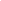 Саша (удивленно). Что это было?Аня. Круто! А у нас была кошка Брыся. Но однажды я ушла и не заперла дверь, и она сбежала. Мы ее долго искали, но ее нигде не было...Йоси. Жаль… Но, может, ее кто-то подобрал… Саша. Это все очень интересно, но я не понимаю, где же мама?Йоси. Действительно, где она может быть? А когда Лена выходила с вами на связь? Аня. Вчера ночью. Она позвонила из аэропорта перед самым вылетом. Боялась, что мы не нашли ее записку. А мы – нашли.Саша (бросив убийственный взгляд на Аню). Нашли. Случайно. Там она написала, что летит к вам. А, когда звонила, просила не волноваться. Я чувствую, что с ней что-то случилось… Мама! Мамочка…Йоси. Надо немедленно звонить в полицию!Аня. Я давно говорила – надо звонить!Входит Лена с чемоданом.Лена. Не надо никуда звонить.Саша. Мама!Аня (бросается к Лене). Лена! Вернулась!Лена. Вернулась, куда я  от вас денусь!.. Йоси…Зачем ты приехал?.. Я же предупредила...Йоси. Лена, послушай меня! Я приехал за тобой! Я знаю, что нужно делать! Мы заберем твоих дочек в Израиль. В еде я неприхотлив, могу стать кошерным веганом. Рожать будем у нас -  это элементарно! У меня тетя – гинеколог, дядя – юрист, а для Ани – есть неженатый племянник-шахматист. Они просто созданы друг для друга. Он такой умный, что даже не заметно, как он хромает… Лена, почему ты не прилетела?Лена. Йоси, я очень устала. Давайте сядем к столу.  В ногах – правды нет, а усталость – есть! Саша. Мама, но где же ты все-таки была?Лена. Я все объясню. Пожалуйста, потерпите.Все рассаживаются. Саша. Кому чай, кому – кофе?..Йоси. Спасибо! Мне чай зеленый и полторы ложечки сахара, не больше. У моей мамы был диабет, поэтому я боюсь, знаете, а вдруг – наследственность. Оно мне надо?Саша ставит чай. Аня. Йоси, оно вам не надо! Можно я буду так и называть вас просто - Йоси.Йоси. А как иначе? Меня как раз Йоси и зовут. Иосиф Розенблат. А моего лучшего друга в классе звали Юра Ваксенфельд. Наша учительница литературы называла нас Розенкранц и Гильденстерн. Смешно, правда?Аня. Очень. Где-то я эти фамилии слышала… Йоси, а сколько вам лет? Йоси. Мне? Сорок четыре. Аня. Двадцать шесть… Йоси. Тебе – двадцать шесть лет?Аня. Двадцать шесть – это разница между нами. В принципе - не смертельно... Если назвать сына - Лев, то Лев Иосифович – звучит…Лена. Аня, что ты болтаешь?!Йоси. В Израиле нет отчества… Сорок четыре минус двадцать шесть – будет восемнадцать. Аня, тебе уже есть восемнадцать?Саша. Нет. У нее ума как у десятилетней.Аня.  У меня предложение! Недаром я все-таки учусь, правда, учитывая мое положение,  едва ли теперь доучусь,  на психолога. Если я правильно понимаю, присутствующий здесь Йоси претендует на то, чтобы стать моим папой?Саша. Не папой, а тогда уж - отчимом!Аня. Это – детали, они суть дела не меняют. У нас в стране постоянно проходят выборы. И перед выборами кандидаты публично представляют народу свои предвыборные программы.Лена. Аня, прекращай паясничать!Аня. Я не паясничаю, Лена. Йоси уже нам многое о себе поведал. Это же важно – кому ты отдашь свою руку и сердце. И нас с Александрой впридачу, разве не так?Лена. Аня, я сказала – прекрати!Йоси. Почему?! Я могу продолжить. Что у меня нет программы? У меня она есть! Леночка, дорогая! Я уверен – ты та самая женщина, которая мне нужна. Даже мама, если бы она была живая – мой выбор бы одобрила… Это я, кажется, уже говорил.  Скажу больше, я ходил в синагогу и советовался с раввином. Он тоже родом отсюда, и он очень умный, поверь. И когда я рассказал ему о тебе, он сказал: «Йоси, представь себе звезду в небе. Представил? А теперь представь кучу звезд вокруг нее. И все эти звезды по известному закону нашего гениального парня Исаака Ньютона – кстати, какая редкая еврейская фамилия -  оказывают воздействие друг на дружку. Они – притягиваются. А теперь представь, что эта одинокая звезда – ты. И если ты из всего этого мириада звезд почувствовал притяжение к одной – ее надо немедленно брать! И поторопись, Йоси, а то ее – выхватят!» Поэтому я здесь!Аня. Мама, ты сто раз говорила мне, что слова мужчин ничего не стоят, только поступки. Йоси ради тебя своих хомячков бросил! Это – поступок! Лена, соглашайся! Если ты не согласишься – соглашусь я.  Йоси, у тебя есть дети?Йоси. Пока нет…Аня. Будут! Ты хочешь детей?  Разведем!..А то мой парень детей не хочет.Аня чуть не плачет.Саша. Аня, замолкни, наконец!Йоси. Дети – не хомячки…Лена. Доченька, что ты, мы же договорились. Родим и вырастим. Саша. Мама, ты прости нас с Анькой. Мы – свиньи и эгоистки, как-то забыли, что ты тоже женщина! Аня. Я не забывала! Это ты хотела забрать маму из аэропорта!Саша. Скройся!  Мамуля – ты не просто женщина, ты обаятельная, роскошная женщина. Мы примем любой твой выбор. Я очень хочу, чтобы ты была счастлива.Лена. Спасибо, родная… Не ожидала… Приятно такое слышать.Йоси. Знаете, я тоже не ожидал такое от вас  услышать. Но  скажу честно, насколько я  понял, вы свою маму и в Израиле достанете. Но если Лена переедет ко мне, у нее гарантировано будет хотя бы один день в неделю, когда она будет отдыхать. Я – не такой  религиозный, но в пятницу вечером у нас дома зажигаются свечи, и начинается суббота, шаббат – когда люди отдыхают. И, предупреждаю вас -  это мы будем соблюдать неукоснительно!Аня. А как же хомяки, они что, в шаббат впадают в спячку? Лена. Теперь можно – я скажу... Я очень благодарна тебе, Йоси, за то, что ты так высоко меня оценил. Конечно, ты ошибаешься, потому что совместная жизнь – не визит в гости, а я, поверь, не сахар, которого тебе много нельзя. И знаете, что я поняла сегодня. Я поняла, что меньше всего в жизни принадлежала себе, своим чувствам. То мужья, то дети… Я уговаривала себя, что должна устроить свою жизнь. Выбрала Йоси, потому что он, сами видите - замечательный. Но я не смогла… (Йоси) Прости меня… Так получилось…Лена (проходит в  угол сцены, высвечивается и говорит). Это произошло в аэропорту перед самым моим вылетом. Я все же решила позвонить девчонкам, не была уверена, что они сразу обнаружат записку. Лена вынимает из сумочки старую «Нокию».Лена (в трубку). Я боялась, что вы меня отговорите!.. Да, боялась… Что?.. Алло, Саша, говори быстрее, у меня телефон разряжается… Повтори, я не расслышала. Что ты сказала? Что-что? Алло, алло…Лена (опустив трубку). В этот момент мой телефон как назло разрядился, и тут ко мне подошел  Он. Я все время пытаюсь вспомнить, во что он был одет, но помню только безрукавку с неимоверным количеством карманов. Появляется Игорь в безрукавке с карманами, подходит к Лене.Игорь (улыбнувшись). Простите, мне показалось, вы не договорили с дочерью?Лена.  Да,  мой телефон не вовремя разрядился. Игорь. Телефоны как люди: могут выручить, а могут в самый ответственный момент  - подвести. Не беда! Возьмите мой телефон и позвоните. Это же очень важно с детьми  – договорить. Сейчас…Игорь начинает искать телефон. Он открывает молнии на карманах, роется в них, но сразу попадается не телефон, а другие вещи: записная книжка, батарейка, фонарик и т.п. Лена. Спасибо, не беспокойтесь, все самое главное я сказала. Игорь. Но ведь ваш разговор оборвался. А может быть, она хотела вам еще что-то сказать, и не успела? Лена. Откуда вы знаете, у вас тоже дочь?  Игорь. Нет, у меня - сын. Тоже уже взрослый. (Находит, наконец, и протягивает телефон) Звоните!Лена (в зал). Я отказывалась, он что-то говорил. Но я почти ничего не слышала. Я только смотрела на него. Смотрела как дура. И слушала его голос. Потом его телефон как-то оказался в моей руке. Он тактично отошел в сторону, я снова набрала номер. Игорь исчезает. Лена. Мы с девчонками еще поговорили,  даже всплакнули на прощанье. И я обернулась, но он как-то внезапно исчез. А его телефон остался у меня. Я побежала искать, но его нигде не было. А позже он прислал мне голосовое сообщение на свой номер. Игорь (голос). Не переживайте, у меня с собой еще два телефона – главное, как вы убедились – их найти. А этот – пусть останется у вас. Выньте карточку, вставьте свою и пользуйтесь на здоровье.  Удачи вам, Игорь.  Лена. Я отправила ему несколько смс-ок, пыталась позвонить, но его номер был недоступен. Наверное,  он куда-то улетел. А я никуда не полетела  и почти сутки просидела в аэропорту. Казалось, он вот-вот появится. И  мне не хотелось  идти домой. Я боялась, что не смогу вам внятно ничего объяснить. Понимаю, что это глупо, легкомысленно, смешно, но я не могу его забыть, верите?.. Вспомнила, я еще спросила у него…Появляется Игорь. Лена. Вы что, тут дежурите?Игорь (улыбаясь). Да, дежурю. Вдруг у кого-то разрядится мобилка, и он не успеет сказать что-то очень важное. Иногда, чтобы сказать что-то важное, не хватает нескольких секунд, а иногда – всей жизни…Лена. Что же нужно делать, чтобы успеть,  это важное сказать?Игорь. Что нужно… Не бояться, не забывать и не откладывать в долгий ящик. Игорь достает телефон, набирает номер. Игорь. Привет, сын! Хочу попрощаться - улетаю... Ненадолго.  А ты сейчас где?..  Понятно.  Компьютер, планшет, айфон – с ними не соскучишься. У меня в молодости таких друзей не было. Зато были другие. Они до сих пор рядом и не нуждаются в подзарядке…  У тебя есть такие  же – рад за тебя!.. Мой отец всегда моим успехам радовался, а я – твоим. Жаль, ты деда не помнишь, маленький был. Он говорил мне: «Научись радоваться, сынок. Большие радости в жизни случаются редко, зато каждый день бывает несколько маленьких, подчас малозаметных. И если собрать вместе много мелких радостей – получится одна большая!»  И он был прав. А я могу только добавить:  самая большая радость и счастье на земле – это я знаю точно   - любовь! Только очень важно – ее не пропустить... Все, будь здоров, родной! И счастлив - при малейшей возможности... Свет в углу сцены гаснет. Лена и Игорь исчезают. Лена (садится за стол). Вы бы видели его улыбку. У него – такая улыбка… Сногсшибательная улыбка… И голос… Какой же у него голос… Все, не проронив ни слова, прослушали монолог Лены. Пауза. Звонок в дверь. Лена. Звонят?Йоси (поднимаясь). Спокойно! Это, наверняка, ко мне. Я дал ваш адрес. У меня три передачи для трех разных людей, которых я в глаза не видел. Экономия – это в Израиле спорт номер один. Я открою.Йоси идет открывать. Аня. Лена, а как же Йоси? Саша. Мама, он же не кроликов на мясо разводит, а хомяков? Растерянный Йоси возвращается с коробочкой от телефона.Лена. Кто там?Йоси. Он не представился… Вручил коробочку. Тут - зарядное устройство и паспорт. Сказал – передайте Лене, это от ее телефона. И побежал вниз по лестнице…Лена. Что?!Йоси. Я попросил – не уходите! Но он не остановился…Лена срывается и  бежит к двери.Лена (кричит). Игорь, Игорь, постойте! (убегает в кулисы и кричит оттуда) Игорь! Игорь! Игорь… Йоси. Побежала…Аня. Как вы думаете, Лена его догонит?Саша.  Он же ее догнал…Йоси. Говорил мне ребе - ее выхватят…Аня. Да-а… Он был прав…Похоже –  ее уже выхватили!..В углу сцены в луче света появляются Лена и Игорь.                                          Конец.ЛЕНА НЕ ПРИШЛА ДОМОЙ(Аннотация к пьесе)Автор: Александр ВолодарскийЖанр - Комедия в двух исчезновенияхКраткая аннотация: два действия – две разные одноактовые истории любви, начинающиеся с пропажи Лены.  В первом действии  - пропадает юная девушка Лена, которую любят и одновременно портят ей жизнь родители. Во второй – пропадает Лена, мама двух по-своему любящих ее взрослых девушек, которой надоело «ставить детей на ноги», а захотелось, наконец,  устроить свою личную жизнь. Количество персонажей: первое действие – 4, второе действие – 5Состав персонажей: первое действие: женщина – 40-50 лет, мужчина 40-50 лет, женщина 60-70 лет, девушка -20-25 лет. Второе действие: девушка 22-28 лет, девушка 18-20 лет, женщина 40-50 лет, двое мужчин 40-50 лет. В обоих действиях могут принимать участие одни и те же актеры.